ASA Long Distance championshipWinners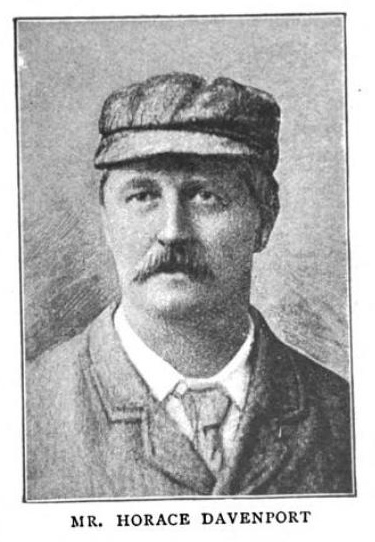 Horace DavenportIlex SC 29.5.1850-22.1.1925Winner 1877 1878 1879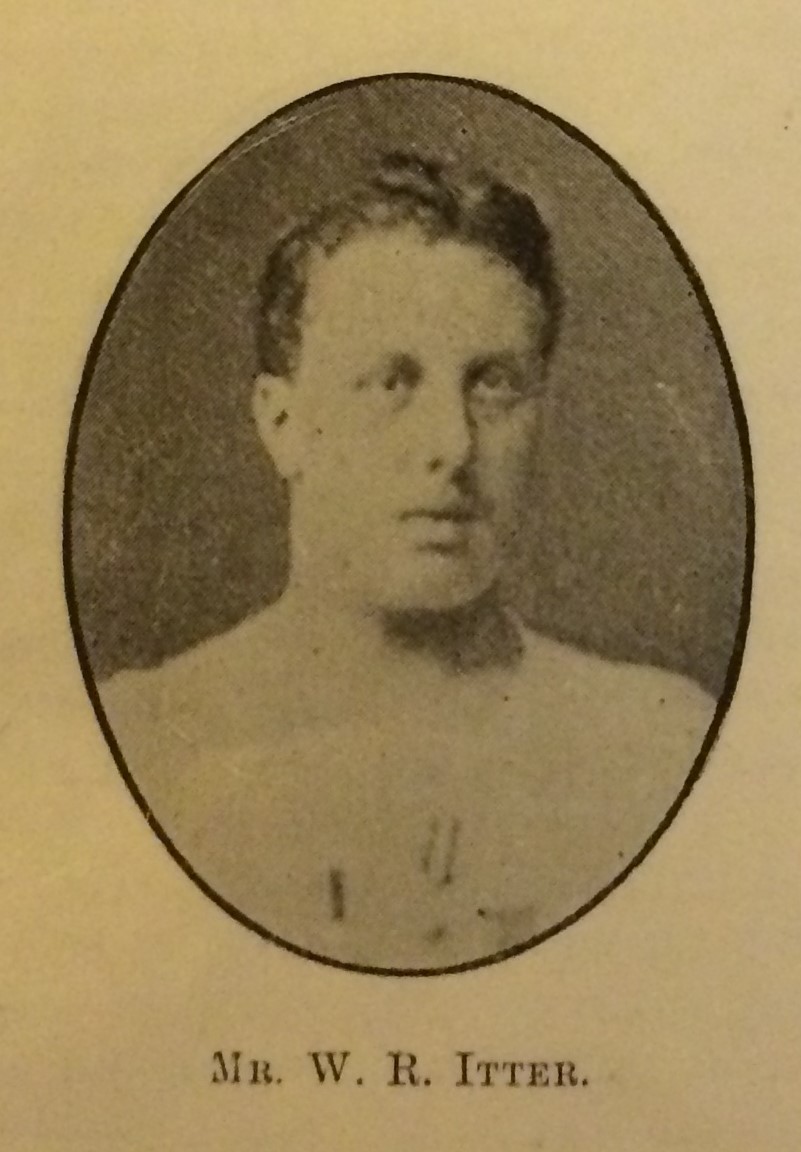 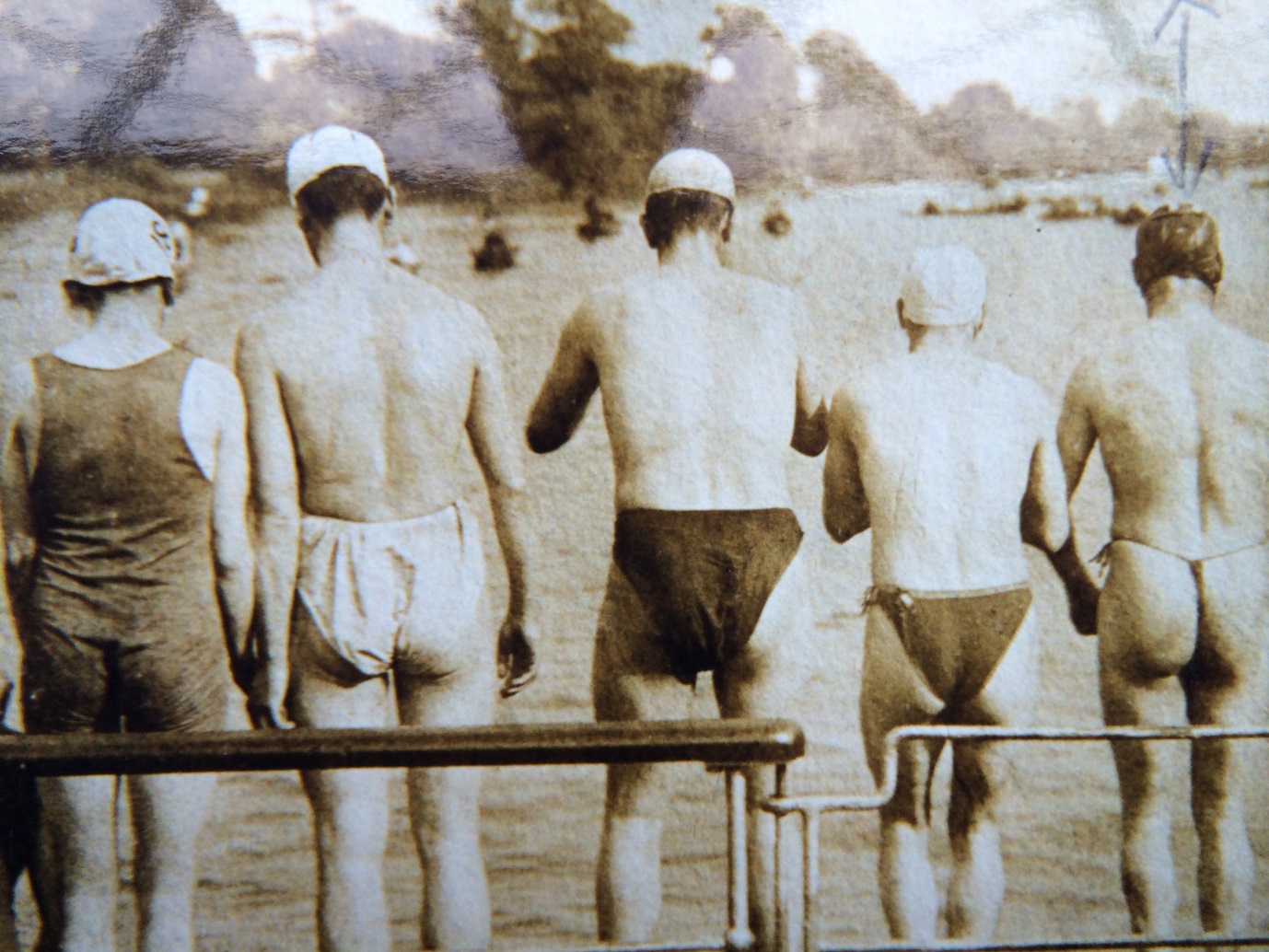 